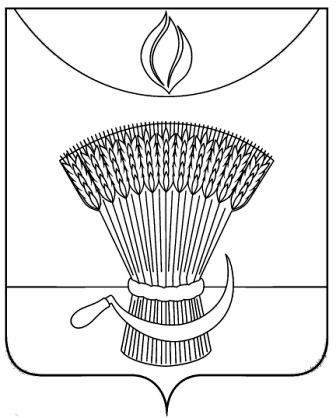 АДМИНИСТРАЦИЯ ГАВРИЛОВСКОГО РАЙОНАП Р И К А ЗОб итогах муниципального этапа всероссийской олимпиады школьников по физической культуре обучающихся общеобразовательных учреждений Гавриловского района в 2019-2020 учебном годуВ соответствии с Порядком проведения всероссийской олимпиады школьников, утвержденным приказом Министерства образования и науки Российской Федерации от 18.11.2013 №1252«Об утверждении Порядка проведения всероссийской олимпиады школьников», приказом отдела образования администрации района от 16.10.2019 №183 «О подготовке и проведении муниципального  этапа всероссийской олимпиады школьников на территории  района в 2019-2020 учебном году», ПРИКАЗЫВАЮ:1.Утвердить результаты муниципального этапа всероссийской олимпиады школьников по физической культуре в 2019-2020 учебном году(приложение№1). 2.Утвердить рейтинг победителей муниципального этапа всероссийской олимпиады школьников по физической культуре в 2019-2020 учебном году(приложение №2). 3.Утвердить рейтинг призеров муниципального этапа всероссийской олимпиады школьников по физической культуре в 2019-2020 учебном году (приложение№3).4.Контроль за исполнением настоящего приказа оставляю за собой.Начальник отдела образования                                              Н.Н. Кузенкова  администрации районаПриложение №1УТВЕРЖДЕНЫприказом отдела образованияадминистрации района                                                                                                                                    от 19.11.2019                     №239Результатымуниципального этапа всероссийской олимпиады школьников по физической культуре е в 2019-2020 учебном годуПриложение №2УТВЕРЖДЕНЫприказом отдела образованияадминистрации районаот    19.11.2019                       №239                   Рейтинг  победителеймуниципального этапа всероссийской олимпиады школьниковпо физической культуре в 2019-2020 учебном годуПриложение №3УТВЕРЖДЕНЫприказом отдела образованияадминистрации района от     19.11.2019                        №239         Рейтинг  призеровмуниципального этапа всероссийской олимпиады школьниковпо физической культуре в 2019-2020 учебном году19.11.2019с.  Гавриловка 2-я№239№ п/пФИО участника Класс ФИО учителя (полностью)Кол-во балловТип результата1Кузнецова А.В.7Чернякова Ольга Александровна47Призер2Мероян С.А.7Чернякова Ольга Александровна45Призер3Григорян Л.Э.7Чернякова Ольга Александровна43Призер4Степанников Д.А.7Чернякова Ольга Александровна35Участник5Трухачева В.А.7Чернякова Ольга Александровна37Участник6Плужников Д.В.8Чернякова Ольга Александровна407Баронина А.А.8Чернякова Ольга Александровна35Участник8Панкова А.С.8Чернякова Ольга Александровна32Участник9Шкут М.А.8Чернякова Ольга Александровна33Участник10Баимбетова Д.В.9Чернякова Ольга Александровна38Участник11Земцов Д.А.10Рыбин Денис Дмитриевич32Участник12Кузенков Д.В.10Рыбин Денис Дмитриевич32Участник13Вачева А.А.10Рыбин Денис Дмитриевич33Участник14Подкидышева А.С.10Рыбин Денис Дмитриевич37Участник15Разгильдяев Д.С.10Рыбин Денис Дмитриевич37Участник16Гасанов Р.К.11Болкунов Михаил Николаевич50Победитель17Пустотин М.А.11Болкунов Михаил Николаевич25Участник18Лачков Д.С.11Болкунов Михаил Николаевич40Призер19Белобрысова Д.А.8Власов Александр Анатольевич30Участник20Иванов С.В.7Власов Александр Анатольевич23Участник№ п/пФИО участника (полностью)ООКласс ФИО учителя (полностью)Результат1.Гасанов Р.К.МБОУ 2-Гавриловская сош11Болкунов Михаил НиколаевичПобедитель№ п/пФИО участника (полностью)ООКласс ФИО учителя (полностью)Результат1.Кузнецова А.В.МБОУ 2-Гавриловская сош7Чернякова Ольга АлександровнаПризерМероян С.А.МБОУ 2-Гавриловская сош7Чернякова Ольга АлександровнаПризерГригорян Л.Э.МБОУ 2-Гавриловская сош7Чернякова Ольга АлександровнаПризер